Selling Behaviour in Installments from a Socio-Cultural and Islamic Perspective: A Case Study of the People of Bone-Bone Sub-district, South Sulawesi, Indonesia 1 Erma Rosdiana, 2 Munsi Lampe, 3 Icha Musywirah Hamka, 4Aminata Sukriya123   Anthropology, Hasanuddin University, Makassar, South of Sulawesi, Indonesia 4 Animal Husbandry, State Agricultural Polytechnic of Pangkajene Kepulauan, South of Sulawesi, IndonesiaE-mail: 1erma.rosd@gmail.com, 2munsilampe257@gmail.com, 3chamow@gmail.com, 4sukriyaaminata@gmail.comINTRODUCTIONIslamic teachings are closely tied to human needs. This can be understood through Islam's holistic view of human life. Islam provides guidance and principles aimed at fulfilling human needs in all aspects of life—physical, spiritual, social, and economic. The Qur'an illustrates Islam's concern for human needs in surah At-Tawbah (9:20)."وَالَّذِينَ آمَنُوا وَهَاجَرُوا وَجَاهَدُوا فِي سَبِيلِ اللَّهِ بِأَمْوَالِهِمْ وَأَنفُسِهِمْ أَعْظَمُ دَرَجَةً عِندَ اللَّهِ وَأُولَٰئِكَ هُمُ الْفَائِزُونَ""And those who have believed and emigrated and fought in the cause of Allah with their wealth and their lives are greater in rank in the sight of Allah. And it is those who are the attainers of success."Top of FormAccording to Malinowski, human life needs consist of psychological and biological needs. He explains that in order to fulfill the psycho-biological needs of individuals and maintain the continuity of a group's life, certain needs must be met by individuals or members of that group. These needs consist of seven fundamental requirements: nutrition, reproduction, bodily comforts, safety, relaxation, movement, and growth. However, the activities to fulfill these basic needs are not carried out directly as they are with animals, but they have been modified by social influences. Similar to Asy-Syatibi, human needs are divided into three: dharuriyat needs (primary needs), hajiyat needs (secondary needs), and tahsiniyat needs (tertiary needs). Moreover, items that cannot be made personally can be purchased from the local market in the area. Goods can be categorized based on raw materials; for instance, items made from clay like jars, pottery, water jars, charcoal stoves, and others. Secondly, items woven from bamboo such as palm hats, baskets, mats, sieves, and cages. Thirdly, items made from wood crafted by artisans like cabinets, chairs, tables, buffets, and beds.Buying and selling practices that occur in society, there are various methods employed by sellers to achieve maximum profit. For instance, according to Yusmini (2014), rubber farmers selling their agricultural produce outside the town will fetch higher prices compared to selling their produce within the village. Improving the community's purchasing power can be achieved by enhancing living standards, which in turn can be indicated by improving individual performance. Quality work outcomes are expected to yield high value and maximum income potential. Satria stated consumer buying interest is significantly influenced by price, promotion, and product quality. Further, kartika (2015) stated competitive pricing and flexible pricing offers (negotiable prices) provide an alternative for selling using mobile units (mobile stalls) positioned strategically along roadsides. In addition word-of-mouth promotion and maintaining product quality are the keys to the success of K2 marketing, despite higher prices compared to similar products, yet this doesn't deter customers from becoming repeat buyers. Dartia (2022) states that product design, rating, price, etalse are the reasons for purchasing for consumers to choose Oppo smartphone products. Ernawati (2020) also states that promotion and brand image have a significant effect on purchasing decisions, while price has no significant effect on purchasing decisions. Febriana (2020) states that consumers state that low prices affect customersThe Transaction methods favored by individuals with fixed and limited incomes often involve installment buying. Through this method, individuals don't need to have the full amount of money upfront to acquire desired goods. The elements involved in providing credit include trust built on mutual understanding, ensuring that the credited item will be paid off according to the agreement of both parties. Secondly, installments: Each credit transaction is accompanied by collateral, ensuring that the credit received by the prospective borrower will be settled and thereby increasing the bank's trust. Thirdly, the repayment period adheres to the agreed terms and will be settled as per the agreed-upon collateral at the time of purchase. Fourthly, common risks in credit repayments include delayed payments, hindered by needs, and defaulting on credit repayments. credit recipient faces social sanctions such as becoming a topic of discussion and losing community trust. Fifthly, an agreement between the creditor and debtor involves the creditor agreeing to provide the credited item without any fraudulent intent, while the receiver agrees to repay the credited item as initially agreed upon in the contract and will be settled as per the agreed-upon collateral at the time of purchase. Fourthly, common risks in credit repayments include delayed payments, hindered by needs, and defaulting on credit repayments. The credit recipient faces social sanctions such as becoming a topic of discussion and losing community trust. Fifthly, an agreement between the creditor and debtor involves the creditor agreeing to provide the credited item without any fraudulent intent, while the receiver agrees to repay the credited item as initially agreed upon in the contract.Engaging in credit transactionsin Islam is permissible as long as the terms are based on Islamic law and are executed correctly. These terms include an agreement between the seller and buyer for purchasing on credit or installments. The initially agreed-upon price remains unchanged. The sale contract is conducted directly, and the buyer makes payments directly to the seller, bypassing third parties (such as banks). If there's a termination of the credit, the buyer must return the credited item, and the seller returns the installmentsMETHODThis research was conducted in the Bone-Bone district of North Luwu. The reason for selecting this location is because it is one of the areas where many installment-based transactions are practiced by women. The research took place for three months, from April 5th to June 22nd, 2018. Informant selection was purposeful, based on specific criteria derived from the research title and problem focus. The studied informants were categorized into two groups: key informants and expert informants. Mrs. Ani (33 years old), the key informant, is a member of the PKK (Family Welfare Movement) and actively participates in study groups in the Sidomukti village. She is a kindergarten teacher at Raudhatul Athfal Lemahabang in the Bone-Bone district. Mrs. Ani was able to identify individuals who could provide information regarding the conditions of women engaging in installment-based transactions for household necessities.Table 1. List of Pseudonym Informants Source : data processed 2018 The table above shows the pseudonyms of the informants. there are six sellers and six buyers. Some considerations for researchers when conducting research are: Women who are or have made installment purchases for a period of at least two years. Shops or installment service providers that have been running their business for at least two years. They are fully acculturated in their community, directly involved in the culture, and have time for interviews. There are three types of data collection techniques: participant observation, interviews, and literature study. The data analysis technique uses qualitative analysis methods.Goods sold by installment At Bone-Bone, South Of Sulawesi, IndonesiaThe selling price of goods also influences the behavior of installment buying among housewives. The higher the price of an item, the greater the opportunity for it to be purchased through installments. In general, the practice of installment buying emerges because people cannot afford expensive items. Common items sold through installments include clothing, kitchen equipment, household furniture, and vehicles. These goods experience an increase in price of up to 20% from the wholesale price.ClothingIbu Rebu is a clothing seller who sells in Bone-bone sub-district, people call her Ibu Rebu because she sells on Wednesdays ((Rabu)). There are many types of clothes sold by Ibu Rebu, party clothes, work clothes, casual clothes, jeans, and so on. Clothing is any type of fabric of various shapes that is used or worn to protect human skin. The use of clothing is adjusted to the time of use. Clothes for work will be different in shape and pattern from clothes for partying. The average person has more than three clothes for each item. This is supported by the availability of various variations at affordable prices and ease of shopping. Types of clothing are categorized based on their usage:a.	Party attire: Clothing worn for attending wedding ceremonies or family events. Party wear typically appears glamorous with embellishments and fabrics like velvet, brocade, and fine batik. The price of party wear ranges around Rp. 300,000.b.	Workwear: Clothing worn for work. In office settings, shirts are formal, while for farmers or gardeners, cotton fabric is preferred to absorb excess sweat. Some professions have mandatory uniforms for work. The price of shirts in the Bone-Bone market is around Rp. 100,000.c.	Casual wear: Clothing worn for relaxation at home and with family. Casual wear usually consists of short cotton shirts. The price for this clothing is around Rp. 50,000.d.	Jeans: Jeans are garments like pants, skirts, or jackets made of denim fabric. Their durability and versatility make them highly sought-after. The price for a piece of jeans clothing ranges around Rp 150,000.Islam permits this activity and has regulations regarding the purchase of clothing, including:a) Surah Al-A'raf (7:26) "O children of Adam, We have bestowed upon you clothing to conceal your private parts and as adornment. But the clothing of righteousness - that is best. That is from the signs of Allah that perhaps they will remember." b) Surah Al-Ahzab (33:59) "O Prophet, tell your wives and your daughters and the women of the believers to bring down over themselves [part] of their outer garments. That is more suitable that they will be known and not be abused. And ever is Allah Forgiving and Merciful." c) Surah Al-Furqan (25:67) "Those who, when they spend, are neither extravagant nor niggardly, but hold a just balance between those extremes." d) Surah Al-Baqarah (2:275) "Those who consume interest cannot stand [on the Day of Resurrection] except as one stands who is being beaten by Satan into insanity. That is because they say, 'Trade is [just] like interest.' But Allah has permitted trade and has forbidden interest." e) Surah Al-Mutaffifin (83:1-4) "Woe to those who give less [than due], who, when they take a measure from people, take in full. But if they give by measure or by weight to them, they cause loss. Do they not think that they will be resurrected?"The above verses explain that purchasing clothing should be modest and cover the body appropriately. It is not prohibited to buy good quality clothing but excessive luxury or extravagance should be avoided. There is no specific prohibition in Islam regarding installment buying for clothing or other items. The concept of installment payments is not forbidden in Islamic teachings as long as it does not violate other principles taught by the religion, such as the prohibition of riba (interest) or result in prolonged financial issues.In terms of buying items through installments, it's crucial to understand that Islamic financial principles emphasize fairness in transactions, avoidance of riba, and honoring payment commitments. If installment plans are employed to facilitate purchases within one's financial capacity without imposing interest or leading to long-term financial problems, it aligns with Islamic principles. However, if installment plans involve interest payments or unfair additional charges, it contradicts the prohibition of riba in Islam. It's essential to ensure that installment transactions are conducted ethically and in line with the financial principles applied in Islam.Kitchen EquipmentMr Setu, aka the man who sells on Saturdays (hari sabtu), only brings kitchenware items ordered by mothers or new items to promote. Kitchen equipment comprises all types of tools used for the purpose of serving food. Serving food means transforming raw ingredients into consumable meals for the family. Various food processing techniques such as boiling, frying, baking, and grilling require specific tools to ensure the taste of the food meets expectations. Furthermore, the diverse shapes, patterns, and sizes of kitchen utensils cater to individual preferences. Cooking in small portions or just for daily meals typically involves using smaller cooking tools. Conversely, when cooking for family gatherings, larger-sized and greater quantities of cooking utensils are employed. Here are some types of kitchen equipment and their uses that are sold on installment to the Bone-Bone communityFrying pans or skillets are used for frying or sautéing dishes. A medium-sized one (diameter 30 cm) costs around Rp. 30,000, while larger ones with a diameter of 150 cm range up to Rp. 300,000. Contemporary frying pans, known as 'teflon,' serve the same purpose but come with additional features such as heat-resistant handles and non-stick surfaces, making them more expensive. A small-sized teflon pan with a diameter of 10 cm costs around Rp. 30,000Pot, a utensil used for cooking through boiling techniques. A small-sized pot with a diameter of 15 cm is sold for Rp. 30,000. Meanwhile, a pot used for steaming food with a diameter of 40 cm is priced around Rp. 150,000. The price difference is due to the size and function of the utensil." Several pots with dual functionality tend to be more expensive, such as a pressure cooker pot used for quicker steaming, priced at around Rp. 300,000.Oven, used for baking cakes. There are two types of ovens: the manual oven and the electric oven. The manual oven is used atop a stove to generate heat, while the electric oven uses electricity as a heat source. The advantage of an electric oven is its multifunctionality; it can be used for baking cakes as well as roasting chicken or other dishes. Additionally, it comes with a timer for baking duration, making it considered safer. The price of an electric oven is around Rp. 350,000, while a manual oven costs approximately Rp. 150,000Various bowls and trays, serving as containers in the food preparation process. Their prices range from Rp. 15,000 to Rp. 50,000, depending on their size and shape.Plates, spoons, forks, and bowls, used for serving food. These utensils are usually purchased in dozens.Stove is a tool used to produce fire using gas as fuel. The price of a two-burner stove ranges around Rp. 350,000, while a 5 kg LPG gas cylinder is priced at around Rp. 20,000.Electric kitchen appliances are food processing tools found in the kitchen that operate using electricity. A useful tool for mixing various types of food dough is a mixer. An appliance used to mix, puree food, and cook rice is a blender and rice cooker. The price of the aforementioned equipment ranges around Rp. 350,000.Islam allows individuals the freedom to determine their kitchen utensils, and there are no specific prohibitions concerning the criteria for owning kitchen equipment or food. The guidelines set are related to the prohibition of using utensils made of gold and silver, emphasizing cleanliness of containers, and encouraging sharing with othersa)	Surah An-Nahl (16:114)	" Then eat of what Allah has provided for you [which is] lawful and good. And be grateful for the favor of Allah, if it is [indeed] Him that you worship."b)	From Abu Hurairah, Rasulullah said, " Allah is pure; He likes cleanliness. Therefore, clean your eating place." (HR. Tirmidzi)c)	Rasulullah said, " He who feeds his family the best meal is indeed the best among them, and the best charity is the one given by a Muslim." (HR. Tirmidzi)d)	From Abdullah bin Abbas, the Messenger of Allah said, 'There is no vessel that the son of Adam can fill moreevil than his stomach. It is sufficient for the son of Adam to eat a few mouthfuls to keep him standing upright. But if he must (fill it), then one third for his food, one third for his drink, and one third for his breath (HR. Tirmidzi)e)	From Abu Hurairah, the Prophet Muhammad (PBUH) said, “Do not eat in gold and silver dishes, and do not drink in vessels made of gold and silver. Verily, they are for the unbelievers in this world and for you in the Hereafter.” (HR. Bukhari dan Muslim)TupperwareThe exclusive products are sold at prices listed in the catalog. Sellers earn a 10% profit from the selling price of the item. According to the point calculation, the seller will receive a star upgrade and obtain bonuses such as items and discounts on party purchasesTable 5 Types of Tupperware sold by Ibu SandySumber: Katalog Tupperware 2018Tupperware is a food container. In this regard, Islam has specific rules prohibiting the use of containers made of gold or silver and recommends using materials like wood or clay for containers. There's also an emphasis on maintaining cleanliness. However, this doesn't necessarily mean a prohibition on using Tupperware. Here are some Hadiths related to the use of food containers.The prohibition of using eating utensils made from gold and silver; From Abu Hurairah, the Prophet Muhammad (PBUH) said, "Do not eat in plates or bowls made of gold or silver, and do not drink from cups made of gold or silver, for these are the vessels of the disbelievers in this world, and for you, they are in the Hereafter.  (HR. Bukhari dan Muslim)Prohibition of Imitation in Gold and Silver Utensils; From Abu Hurairah, the Prophet Muhammad (PBUH) said, "Whoever drinks in vessels made of gold or silver, indeed, they are filling their stomachs with the fire of Hell (HR. Muslim)Preferred Use of Utensils Made of Clay or Wood; From Abu Hurairah, the Prophet Muhammad (PBUH) said, "When any one of you drinks, let him drink from vessels or containers made of clay, for they are better for you, purer, and cleaner in their water." (HR. Tirmidzi)These hadiths, the Prophet emphasized the prohibition or recommendation to avoid using utensils or containers made of gold and silver in daily food and drink. This guidance stems from the Sharia, emphasizing simplicity, steering clear of arrogance, and preventing excessive luxury in the daily lives of Muslim believers.Household furniture encompasses all items used to furnish a household. These items include tables, chairs, wardrobes, kitchen cabinets, buffets, sofas, refrigerators, and beds, which vary in price. Due to their expensive nature, many women opt to purchase these products through installment plans.Table 6  Price of Household Furnituree.	Motorcycle vehicles, are the most important vehicles to help mobilize the people of Bone-bone sub-district, especially those who have to travel every day. Various brands marketed include Honda, Yamaha and Kawasaki with prices up to tens of millions. This high price makes people buy by shrinking, The price of motorcycles according to official Honda dealers can be seen in the following table;Tabel 7 Types and Price of Motorbike HondaSource: astra-honda.com/price-listIn Islam, laws related to motor loans or vehicle financing have several aspects to consider. In the context of purchasing goods, if riba is involved, for example in a purchase scheme with a credit system that charges interest or additional profit on borrowing money, it is considered contrary to the teachings of Islam. For most Islamic scholars and authorities, there is a prohibition against riba in every form, including in the sale and purchase of goods.The recommended alternative in Islam is to use transaction schemes that do not involve usury, such as murabahah. In the principle of murabahah, buyers and sellers set prices from the beginning without any additional fees or interest. The seller buys the goods demanded by the buyer and resells them at a predetermined profit.1)	Law of Financing or Credit Containing Usury (Interest):If motor financing involves the payment of interest or usury, then it is against the principles of sharia. Riba is forbidden in Islam (Sura Al-Baqarah 2:275-279), so transactions involving the payment of interest in any form are considered invalid.2)	Law of Sale and Purchase with Financing Scheme (Murabahah):In the principle of murabahah, the seller buys the vehicle desired by the buyer and then resells it at a determined profit from the beginning. This scheme is considered legitimate in Islam as long as there is no element of interest or usury.3)	Ethical Considerations in Financing Transactions:In addition to the financial aspect, there are ethical considerations in financing transactions. It is important to ensure that the financing scheme does not burden the buyer with excessive financial burdens or harm any of the parties to the transaction.4)	Clear and Fair Agreement:Every transaction, it is important to have a clear, fair, and mutually agreeing agreement between the buyer and seller regarding the chosen financing scheme.So, in Islam, financing or motor loans can be considered shariah-compliant if they do not involve riba and adhere to the principles of fairness, transparency, and clear agreement between the two parties. These principles are important to consider in all forms of financial transactions in the context of Islamic sharia.Promotion by SellersPromotions carried out by merchants serve to make mothers know about the products sold and cause interest in buying. Promotion can be done in two ways, namely traveling promotion by bringing merchandise or promotion on the spot, waiting for buyers to come to buy mixed goods and offering merchandise in installments.Promotion law in Islam is permissible, as long as the promotion carried out is correct and in accordance with the description of the product, but on the contrary if the promotion is carried out with elements of fraud then it is prohibited / haram (Bahri, 2013). Merchants at Bone-bone always allow mothers to check their merchandise directly. Even merchants deliberately carry their wares around so that mothers are free to choose the items they like.a. Mobile PromotionMobile promotion is conducted by taking merchandise and directly offering it to housewive door-to-door. This method involves Ibu Rebo, Ibu Ayu, Ibu Sandy, and Pak Setu. Ibu Rebo and Ibu Ayu sell clothes, while Ibu Sandy sells Tupperware and Pak Setu sells kitchen utensils. The initial step in this mobile promotion is finding spots where housewives gather and relax. After some small talk, the vendors showcase their merchandise. Housewives are encouraged to browse, and if they find something suitable, they can make a down payment, typically a minimum of ten thousand, depending on the item's price.Buyers are also allowed to take items without any down payment. After the housewives are content with viewing the items, the goods are packed up and arranged for the next promotion. If a buyer desires an item that's not available, the seller will attempt to find it at a wholesale store and bring it to the next meeting. This initial promotion serves as the starting point for subsequent sales. These first customers will connect with other customers. Without being prompted, these buyers will share their experiences and recommendations based on their satisfaction with the products to their acquaintancesb. Shop Promotion  Mrs Dandy owns a mixed-goods store, so the visiting housewives are informed that she offers an installment plan for items. These housewives are allowed to take the needed items with an assurance of payment every month. Those aware of this will share with their acquaintances that at Ibu Dandy's store, installment plans for goods are permitted. Similarly, Ibu Sarita conducts promotions exclusively at home, where the items for sale are never displayed publicly. Housewives are only offered the option to pay for household items in installments, with payment guarantees per harvest season. This approach is more convenient and appealing for the Bone-bone community, predominantly engaged in agricultural workIslamic Review of the Law of PomotionsIslamic principles emphasize honesty, ethical conduct, and proper behavior in all social interactions, including business and marketing. Although the Quran doesn't explicitly address marketing or promotions, there are relevant principles in Islam:Principles of Honesty and Ethics in Trading: Q.S Al-Mutaffifin (83:1-4)	"Woe to those who cheat, who when they buy and sell ask others to accept in full, and when they measure or weigh for others they reduce. Isn't those people sure that they will be resurrected?"Principles of Providing Honest and Useful Information:Q.S Al-Baqarah (2:42)	"And do not mix the righteous with the righteous, and do not hide the true, while you know."Dalam hadis, terdapat beberapa yang menekankan pentingnya kejujuran dalam promosi atau penjualan:In the hadith, there are several that emphasize the importance of honesty in promotion or sales:The Prophet (peace be upon him) said, "The best words are true and upright, and the worst words are those that lie and are sweet in giving information on buying and selling." (HR. Muslim)Although there is no verse or hadith that specifically mentions "promotion" as we know it in the modern business world, these principles emphasize the importance of honesty, accuracy of information, and ethics in trading or interacting in any context, including in the promotion or marketing of products.Bibliography Abdullah, Ahmad. 2019. Pinjaman kredit dalam perspektif Pendidikan Islam. Jurnal Hukum Ekonomi Syariah 3(1): 40-52 Afriendari, Ignatius Yanniar dan J. Sudarsono.2016. Tanggapan Pelanggan terhadap Strategi Pemasaran Pengrajin Gitar dan Bass Lokal K2 di Yogyakarta. Skripsi Fakultas Ekonomi. Yogyakarta.Universitas Atma Jaya Yogyakarta.Cresswell, J. W. 2012 Research Design, Pendekatan Kuantitatif, Pendekatan Kualitatif dan mixed. Yogyakarta: Pustaka Pelajar.Dartia (2022). Pengaruh Kualitas Produk, Harga, dan Desain Produk terhadap Keputusan Pembelian Smartphone Merek Oppo Bisma: Jurnal Manajemen, 8(1); 141-150.Endaswara, 2003.Metodologi Penelitian Kebudayaan. Yogyakarta.Gajah Mada University Press.Ernawati, Reni, dkk (2021) Analisis Pengaruh Promosi, Harga, dan Citra Merek terhadap Keputusan Pembelian pada Situs E-commerce Zalora. Bisnis Management Analysis Journal. 4(1); 200-218. DOI: https://doi.org/10.24176/bmaj.v4i2.6663Febriana, Pitri (2020) Pengaruh Harga dan Promosi terhadap Keputusan Pembelian pada Lazizaa Chicken and Pizza. Jurnal Pendidikan Tata Niaga 8(1) 744-749Kartika, Jashinta Januarsih. 2015. Warung Mobil: Studi Antropologi tentang Pedagang Pengguna Mobil di Kota Makassar. Skripsi Fakultas Sosial dan ilmu Politik.Makassar. Universitas Hasanuddin.Noor, Triana Rosalina. 2017. Fungsi Sosial Ekonomi Pasar Tradisional. Jurnal Al-Tahdzib 5(1): 77-96. Surabaya Oktaviati, Henny dan Zakik. 2017. Perilaku Konsumsi Rumah Tangga dan Pengaruhnya Terhadap Kebijakan Makro Ekonomi Kabupaten Bangkalan. Jurnal Media Trend 12(1): 90-97. MaduraSatria, Arief adi. 2017.Pengaruh Harga, Promosi dan Kualitas Produk Terhadap Minat Beli Konsumen pada Perusahaan A-36. Jurnal Performa 2(1) 45-53.  Surabaya. https://doi.org/10.37715/jp.v2i1.436Spradley, J. P. 2007. Metode Etnografi. Yogyakarta: Tiara Wacana.Suranny, Liliek Eka. 2015. Peralatan Dapur Tradisional sebagai Warisan Kebudayaan Bangsa Indonesia. Jurnal Arkeologi Papua 7(1): 47-62. PapuaSuryono, Anike Nurmalita Riski Putri. Mahendra Wijaya dan Argyo Demartoto. 2015. “Mindring” Perilaku Ibu Rumah Tangga Pemakai kredit Barang Keliling. Jurnal Analisis Sosiologi 4(2):  60-74. Surakarta.Yusmini dkk. 2014. Analisis Kooperatif Tingkat Kesejahteraan Rumah Tangga Petani Karet Desa sungai Jalau dan desa Teratak Kabupaten Kampar. Jurnal Sepa 11(1): 89-97. Riau. DOI: https://doi.org/10.20961/sepa.v11i1.14156Zarkasi.2014. Pengaruh Pengangguran terhadap daya beli masyarakat Kalbar. Jurnal Khatulistiwa 4(1) 45-62. PontianakCatatan (Bagian ini tidak termasuk dalam Artikel):Gaya pengutipan menggunakan endnote dengan style American Psychological Association. Selengkapnya dapat dilihat di link berikut:https://www.mendeley.com/guides/apa-citation-guide/ atau https://forums.zotero.org/discussion/80984/changes-to-apa-style-in-7th-edition Untuk menghindari kesalahan penulisan artikel anda, kami sarankan untuk langsung menggunakan format template ini untuk menulis artikel anda dengan cukup menghapus isi petunjuk penulisan yang ada di masing-masing bagian Judul/Sub Judul. Jangan lupa untuk save as dahulu sesuai dengan nama file yang diminta dalam format .docx (Compatibility Mode).Penggunaan Zotero atau Mendeley dalam mengelola kutipan sangat kami anjurkan.Apabila masih ada hal-hal yang kurang mudah dipahami, silahkan menghubungi Tim Jurnal Al-Amwal di alamat redaksi. Kami akan membantu dan memperjelas hal-hal yang anda maksudSemoga template ini berguna bagi para penulisAbstractPurpose  –  This study aims to explain the installment sales behaviour of sellers in the Bone-bone community. Goods sold include clothing, kitchen utensils, motorbikes, and tupperware.Method –  By using qualitative research methods with descriptive type of descriptive research, the researcher conducted an indept interview to obtain a comprehensive a comprehensive picture of installment activities. Data analysis was conducted during in the field and after the field. The data analysis technique used is qualitative analysis technique. Result – The findings of this study indicate that the promotion carried out by traders of two kinds, promotion in stores and traveling promotions.Implication – The implication of this research is to provide socialization education as a reference for community life transactions in accordance with Islamic law, then provide knowledge regarding the concept of transaction agreements in society.Keywords : Promotion, merchants, selling behavior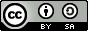 Copyright : Author (s)Riwayat Artikel/Article History :Submit: date-month-yearRevision : date-month-year, xx-xx-xxxxPublish  : date-month-yearNoInformant NameAgeInformationSELLERSSELLERSSELLERSSELLERS1Mrs Rebo67 Years oldClothing Seller2Mrs Ayu35 Years oldClothing Seller3Mrs Dandy43 Years oldSeller of Household Items4Mrs Sandy30 Years oldTupperware Seller5Mrs Sarita45 Years oldSellers of Vehicle and household items 6Mr Mariono/ Mr Setu55 Years oldKitchen Equipment SellerBUYERSBUYERSBUYERSBUYERS7Mrs Ti54 Years oldThe housewife8Mrs Putri35 Years oldThe housewife9Mrs Zisah42 Years oldThe housewife10Mrs Akmal26 Years oldThe housewife11Mrs Sarah27 Years oldThe housewife12Mrs. Reza42 Years oldThe housewifeNoItemsPrice1Crystal Canister 349.0002Snack It150.0003Small Mosaic Canister 160.0004Medium Mosaic Canister115.0005Large Mosaic Canister135.0006Giant Canister220.0007Mosaic Snack Stor155.0008Mosaic Bread Lover110.0009Mosaic Sweet Saver132.00010Table Collection set280.00011Table Collection 3,5 L225.00012Deluxe Tumbler280.00013 Blossom Collection699.00014Blossom sarving Platter155.00015Blossom Soup Server with Ladle184.00016Blossom saucy dish160.00017Blossom Oval server with colander and spoon205.00018Blossom rice server210.00019Blossom Plate180.00020Sweet Blossom275.00021Blossom 2 L Pitcher137.00022Petite Blossom515.00023Petite Blossom Saucy Dish110.00024Petite blossom Soup server135.00025Petite blossom serving platter105.00026Serving spoon44.00027Blossom sambal dish105.00028Medium stack n stor228.00029Large stak n stor132.00030Jumbo stak n stor158.00031Fresh lime Collection499.00032Modular bowl set150.00033Compact bowl high150.00034Slimline 2 L160.00035VentSmart 4,4 L320.00036Vent smart 1,8 L350.00037Frosty Blue Collection502.00038Pocket Freezermate with dial85.00039Medium Freezermate with dial120.00040Mini freezermate110.00041Fusion Master Mincer1.250.00042Turbo Chopper399.00043Speedy Chef600.00044MPress480.00045Steam it180.00046Juist225.00047TChef Sauce pan 1 L1.400.00048TChef Sauce Pan1.900.00049TChef wok Pan2.900.00050Tchef Junior wok Pan1.800.00051TChef Complete set9.700.00052TChef Basic set4.800.00053Kitchen Duo395.00054TChef Casserole2.800.00055TChef Fry Pan2.100.00056Froggy Canister130.00057Poppy Canister130.00058Cutie Twee Frog146.00059Cutie Twee Penguin138.00060Buku Bayi40.00061Cutie Bag345.00062Tiwi Todz265.00063Tiwi Kidz245.00064Eco Bottle Kids110.00065Kiddos Tumbler180.00066Smart Saver400.00067Smart saver Square 1105.00068Smart saver Square 2 125.00069Smart Saver Square 3160.00070Smart Saver Oval 165.00071Smart Saver Oval 295.00072Smart Saver Oval 3110.00072Cooking Oil saver170.00073Spice T go100.00074Rice Smart690.00075Small Sumer Fresh168.00076Giant Tumbler160.00077Medium Summer Fresh220.00078Summer Fun349.00079T for 2530.0080T-Pop325.00081Eco Bottle 500 ml220.00082Lolly Tup50.00083Fun Tumbler39.00084Cool Teen175.00085Groovy Bottle160.00086X-treme Café Mug240.00087X-treme Meal Box210.00088Eco Men Black80.00089B.Y.O Lunch set240.00090Carry All Bowl297.000100Click To Go290.000101Pretty Glam330.000102Eco Bottle 1 L160.000NoNama BarangHarga1Single tableRp. 1.350.0002Plastic chairs 4 Rp. 200.0003Brown Sofa Jaguard Rp. 3.600.0004BuffetRp. 2.800.0005Wardrobe double doorsRp. 2.000.0006Dish cabinetsRp.700.0007Spring Bed KingRp. 1.900.0008Refrigerator PanasonicRp. 2.300.000NoItemsPrice1Blade 125 F1 Disc BrakeRp. 16.675.0002Revo XRp 15.550.0003Supra X 125 Helm inRp. 18.125.0004BeAT Sporty CWRp. 15.450.0005Vario 110 CBS-ISSRp. 17.725.0006Scoopy SportyRp. 18.200.0007CBR 150R standardRp. 33.800.000